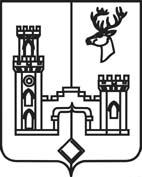 АДМИНИСТРАЦИЯРАМОНСКОГО МУНИЦИПАЛЬНОГО РАЙОНАВОРОНЕЖСКОЙ ОБЛАСТИРАСПОРЯЖЕНИЕот 07.10.2016  №   242-р             р.п. РамоньОб утверждении технологической схемы предоставления муниципальной услуги «Предоставление в собственность, аренду, постоянное (бессрочное) пользование, безвозмездное пользование земельного участка, находящегося в муниципальной собственности, без проведения торгов»В соответствии с Федеральными законами от 06.10.2003 № 131 - ФЗ «Об общих принципах организации местного самоуправления в Российской Федерации», от 27.07.2010 № 210-ФЗ «Об организации предоставления государственных и муниципальных услуг», Уставом Рамонского муниципального района Воронежского района в целях обеспечения межведомственного взаимодействия с АУ «МФЦ»: 1. Утвердить технологическую схему предоставления муниципальной услуги «Предоставление в собственность, аренду, постоянное (бессрочное) пользование, безвозмездное пользование земельного участка, находящегося в муниципальной собственности, без проведения торгов» согласно приложению.2. Контроль исполнения настоящего распоряжения оставляю за собой.Глава администрации муниципального района                                                                        И.Н. СомовВизирование:Заместитель председателя Советанародных депутатов муниципального района                                        Т.М. Рязанцева«____»________2016Заместитель главы администрации – начальник отдела аграрной политики                                                         Ю.В. Болгов«____»________2016Руководитель отдела имущественныхи земельных отношений                                                                             О.В. Новикова«____»________2016Начальник сектора правового обеспечения                                                                                    К.С. Зяблов«____»________2016Старший специалист отдела имущественныхи земельных отношений                                                                                                    Е.М. Абдуллина«____»________2016Приложениек распоряжению администрацииРамонского муниципального района Воронежской области от 07.10.2016 № 242-рТехнологическая схема предоставления муниципальной услуги«Предоставление в собственность, аренду, постоянное (бессрочное) пользование, безвозмездное пользование земельного участка, находящегося в муниципальной собственности, без проведения торгов»Раздел 1. «Общие сведения о муниципальной услуге»Раздел 2. «Общие сведения о «муниципальной услуге»Раздел 3. «Сведения о заявителях «муниципальной услуги»Раздел 4. «Документы, предоставляемые заявителем для получения «муниципальной услуги»Раздел 5. «Документы и сведения, получаемые посредством межведомственного информационного взаимодействия»Раздел 6. Результат «муниципальной услуги»Раздел 7. «Технологические процессы предоставления «муниципальной услуги»Раздел 8. «Особенности предоставления «муниципальной услуги в электронной форме»Приложение № 1Форма заявленияВ администрацию Рамонского муниципального района Воронежской области_________________________________(наименование заявителя - юридического лица)_________________________________ (Ф.И.О. заявителя,_________________________________паспортные данные, место жительства)__________________________________ __________________________________(почтовый адрес и (или) адрес электронной почты)ЗАЯВЛЕНИЕо предоставлении земельного участка без проведения торговПрошу предоставить земельный участок, находящийся в муниципальной собственности, расположенный по адресу: ______________________________________________________________, площадью _______ кв. м, кадастровый номер ______________________, ________________________________________________________________ ______________________________________________________________ (основание предоставления земельного участка, из числа предусмотренных пунктом 2 статьи 39.3, статьей 39.5, пунктом 2 статьи 39.6 или пунктом 2 статьи 39.10 Земельного кодекса Российской Федерации; вид права, на котором заявитель желает приобрести земельный участок, если предоставление земельного участка возможно на нескольких видах прав)Цель использования земельного участка_____________________________.______________________________________________________________ (реквизиты решения об утверждении документа территориального планирования и (или) проекта планировки территории, в случае, если земельный участок предоставляется для размещения объектов, предусмотренных этим документом и (или) проектом) ______________________________________________________________ (реквизиты решения об изъятии земельного участка для муниципальных нужд, в случае, если земельный участок предоставляется взамен земельного участка, изымаемого для муниципальных нужд)_________________________________________________________________(реквизиты решения о предварительном согласовании предоставления земельного участка в случае, если испрашиваемый земельный участок образовывался или его границы уточнялись на основании данного решения)Договор купли-продажи, договор аренды земельного участка или договор безвозмездного пользования земельным участком, решение о предоставлении земельного участка в собственность бесплатно или в постоянное (бессрочное) пользование прошу выдать мне лично (или   уполномоченному  представителю)  /  выслать  по  почте  (по  желанию заявителя).Приложения: (указывается список прилагаемых к заявлению документов):_________________________________________________________________________________________________________________________________  _______________________ _______________ _______________________      (должность)         	  (подпись)   				   (фамилия И.О.)    М.П.Приложение №2РАСПИСКАв получении документов, представленных для принятия решенияо предоставлении земельного участка без проведения торговНастоящим удостоверяется, что заявитель ______________________________________________________________  (фамилия, имя, отчество)представил,  а сотрудник_____________________________________________администрации муниципального района получил "_____" ___________    (число) (месяц прописью)    (год)Документы в количестве ___________ экземпляров по прилагаемому к    ( прописью) заявлению 	перечню документов, необходимых для принятия решения о проведении аукциона по продаже земельного участка или аукциона на право заключения договора аренды земельного участка (согласно п. 2.6.1.1. или 2.6.1.2. настоящего административного регламента).______________________________________________________________________________________________________________________________________________________________________________________________________Перечень документов, которые будут получены по межведомственным запросам: __________________________________________________________________._______________________        ______________       ______________________(должность специалиста,                     (подпись)                      (расшифровка подписи)      ответственного за    прием документов)№Параметр Значение параметра / состояние1231.Наименование органа, предоставляющего услугуАдминистрация Рамонского муниципального района Воронежской области (далее – администрация муниципального района)2.Номер услуги в федеральном реестре36401000100008086753.Полное наименование услуги« Предоставление в собственность, аренду, постоянное (бессрочное) пользование, безвозмездное пользование земельного участка, находящегося в муниципальной собственности, без проведения торгов»4.Краткое наименование услуги« Предоставление в собственность, аренду, постоянное (бессрочное) пользование, безвозмездное пользование земельного участка, находящегося в муниципальной собственности, без проведения торгов»5.Административный регламент предоставлениягосударственной услуги от 02.12.2015 №350 Об утверждении административногорегламента администрации Рамонского муниципального района Воронежской области по предоставлениюмуниципальной  услуги « Предоставление в собственность, аренду, постоянное (бессрочное) пользование, безвозмездное пользование земельного участка, находящегося в муниципальной собственности, без проведения торгов»6.Перечень «подуслуг»«нет» Способы оценки качества предоставления муниципальной Радиотелефонная связь7.услугиПортал государственных и (муниципальных) услугЛичное обращение№ п/пНаименование «муниципальной услуги»Срок предоставления в зависимости от условийСрок предоставления в зависимости от условийОснования отказа в приеме документовОснования отказа в предоставлении «муниципальной услуги»Основания приостановления предоставления «муниципальной услуги»Срок приостановления предоставления «муниципальной услуги»Плата за предоставление «муниципальной услуги»Плата за предоставление «муниципальной услуги»Плата за предоставление «муниципальной услуги»Способ обращения за получением (муниципальной услуги)Способ получения результата (муниципальной услуги)№ п/пНаименование «муниципальной услуги»При подаче заявления по месту жительства (месту нахождения юр., лица)При подаче заявления по месту жительства(по месту обращения)Основания отказа в приеме документовОснования отказа в предоставлении «муниципальной услуги»Основания приостановления предоставления «муниципальной услуги»Срок приостановления предоставления «муниципальной услуги»Наличие платы (государственной пошлины)Реквизиты нормативно правового акта, являющегося основанием для взимания платы (государственной пошлины)КБК для взимания платы (государственной пошлины), в том числе для МФЦСпособ обращения за получением (муниципальной услуги)Способ получения результата (муниципальной услуги)12345678910111213Предоставление в собственность, аренду, постоянное (бессрочное) пользование, безвозмездное пользование земельного участка, находящегося в муниципальной собственности, без проведения торгов30 дней30 днейЗаявление не соответствует установленной форме, не поддается прочтению или содержит неоговоренные заявителем зачеркивания, исправления, подчистки.Решение об отказе в предоставлении земельного участка без проведения торгов принимается при наличии хотя бы одного из следующих оснований:1) с заявлением о предоставлении земельного участка обратилось лицо, которое в соответствии с земельным законодательством не имеет права на приобретение земельного участка без проведения торгов;2) указанный в заявлении о предоставлении земельного участка земельный участок предоставлен на праве постоянного (бессрочного) пользования, безвозмездного пользования, пожизненного наследуемого владения или аренды, за исключением случаев, если с заявлением о предоставлении земельного участка обратился обладатель данных прав или подано заявление о предоставлении земельного участка в соответствии с подпунктом 10 пункта 2 статьи 39.10 Земельного кодекса РФ;3) указанный в заявлении о предоставлении земельного участка земельный участок предоставлен некоммерческой организации, созданной гражданами, для ведения огородничества, садоводства, дачного хозяйства или комплексного освоения территории в целях индивидуального жилищного строительства, за исключением случаев обращения с заявлением члена этой некоммерческой организации либо этой некоммерческой организации, если земельный участок относится к имуществу общего пользования;4) на указанном в заявлении о предоставлении земельного участка земельном участке расположены здание, сооружение, объект незавершенного строительства, принадлежащие гражданам или юридическим лицам, за исключением случаев, если сооружение (в том числе сооружение, строительство которого не завершено) размещается на земельном участке на условиях сервитута, или на земельном участке размещен объект, предусмотренный пунктом 3 статьи 39.36 Земельного кодекса РФ и это не препятствует использованию земельного участка в соответствии с его разрешенным использованием, либо с заявлением о предоставлении земельного участка обратился собственник этих здания, сооружения, помещений в них этого объекта незавершенного строительства;5) на указанном в заявлении о предоставлении земельного участка земельном участке расположены здание, сооружение, объект незавершенного строительства, находящиеся в государственной или муниципальной собственности, за исключением случаев, если сооружение (в том числе сооружение, строительство которого не завершено) размещается на земельном участке на условиях сервитута или с заявлением о предоставлении земельного участка обратился правообладатель этих здания, сооружения, помещений в них, этого объекта незавершенного строительства;6) указанный в заявлении о предоставлении земельного участка земельный участок является изъятым из оборота или ограниченным в обороте и его предоставление не допускается на праве, указанном в заявлении о предоставлении земельного участка;7) указанный в заявлении о предоставлении земельного участка земельный участок является зарезервированным для государственных или муниципальных нужд в случае, если заявитель обратился с заявлением о предоставлении земельного участка в собственность, постоянное (бессрочное) пользование или с заявлением о предоставлении земельного участка в аренду, безвозмездное пользование на срок, превышающий срок действия решения о резервировании земельного участка, за исключением случая предоставления земельного участка для целей резервирования;8) указанный в заявлении о предоставлении земельного участка земельный участок расположен в границах территории, в отношении которой с другим лицом заключен договор о развитии застроенной территории, за исключением случаев, если с заявлением о предоставлении земельного участка обратился собственник здания, сооружения, помещений в них, объекта незавершенного строительства, расположенных на таком земельном участке, или правообладатель такого земельного участка;9) указанный в заявлении о предоставлении земельного участка земельный участок расположен в границах территории, в отношении которой с другим лицом заключен договор о развитии застроенной территории, или земельный участок образован из земельного участка, в отношении которого с другим лицом заключен договор о комплексном освоении территории, за исключением случаев, если такой земельный участок предназначен для размещения объектов федерального значения, объектов регионального значения или объектов местного значения и с заявлением о предоставлении такого земельного участка обратилось лицо, уполномоченное на строительство указанных объектов;10) указанный в заявлении о предоставлении земельного участка земельный участок образован из земельного участка, в отношении которого заключен договор о комплексном освоении территории или договор о развитии застроенной территории, и в соответствии с утвержденной документацией по планировке территории предназначен для размещения объектов федерального значения, объектов регионального значения или объектов местного значения, за исключением случаев, если с заявлением о предоставлении в аренду земельного участка обратилось лицо, с которым заключен договор о комплексном освоении территории или договор о развитии застроенной территории, предусматривающие обязательство данного лица по строительству указанных объектов;11) указанный в заявлении о предоставлении земельного участка земельный участок является предметом аукциона, извещение о проведении которого размещено в соответствии с пунктом 19 статьи 39.11 Земельного кодекса РФ;12) в отношении земельного участка, указанного в заявлении о его предоставлении, поступило предусмотренное подпунктом 6 пункта 4 статьи 39.11 Земельного кодекса РФ заявление о проведении аукциона по его продаже или аукциона на право заключения договора его аренды при условии, что такой земельный участок образован в соответствии с подпунктом 4 пункта 4 статьи 39.11 Земельного кодекса РФ и администрацией не принято решение об отказе в проведении этого аукциона по основаниям, предусмотренным пунктом 8 статьи 39.11 Земельного кодекса РФ;13) в отношении земельного участка, указанного в заявлении о его предоставлении, опубликовано и размещено в соответствии с подпунктом 1 пункта 1 статьи 39.18 Земельного кодекса РФ извещение о предоставлении земельного участка для индивидуального жилищного строительства, ведения личного подсобного хозяйства, садоводства, дачного хозяйства или осуществления крестьянским (фермерским) хозяйством его деятельности;14) разрешенное использование земельного участка не соответствует целям использования такого земельного участка, указанным в заявлении о предоставлении земельного участка, за исключением случаев размещения линейного объекта в соответствии с утвержденным проектом планировки территории;15) испрашиваемый земельный участок не включен в утвержденный в установленном Правительством Российской Федерации порядке перечень земельных участков, предоставленных для нужд обороны и безопасности и временно не используемых для указанных нужд, в случае, если подано заявление о предоставлении земельного участка в соответствии с подпунктом 10 пункта 2 статьи 39.10 Земельного кодекса РФ;16) площадь земельного участка, указанного в заявлении о предоставлении земельного участка некоммерческой организации, созданной гражданами, для ведения огородничества, садоводства, превышает предельный размер, установленный в соответствии с федеральным законом;17) указанный в заявлении о предоставлении земельного участка земельный участок в соответствии с утвержденными документами территориального планирования и (или) документацией по планировке территории предназначен для размещения объектов федерального значения, объектов регионального значения или объектов местного значения и с заявлением о предоставлении земельного участка обратилось лицо, не уполномоченное на строительство этих объектов;18) указанный в заявлении о предоставлении земельного участка земельный участок предназначен для размещения здания, сооружения в соответствии с государственной программой Российской Федерации, государственной программой Воронежской области и с заявлением о предоставлении земельного участка обратилось лицо, не уполномоченное на строительство этих здания, сооружения;19) предоставление земельного участка на заявленном виде прав не допускается;20) в отношении земельного участка, указанного в заявлении о его предоставлении, не установлен вид разрешенного использования;21) указанный в заявлении о предоставлении земельного участка земельный участок не отнесен к определенной категории земель;22) в отношении земельного участка, указанного в заявлении о его предоставлении, принято решение о предварительном согласовании его предоставления, срок действия которого не истек, и с заявлением о предоставлении земельного участка обратилось иное не указанное в этом решении лицо;23) указанный в заявлении о предоставлении земельного участка земельный участок изъят для государственных или муниципальных нужд и указанная в заявлении цель предоставления такого земельного участка не соответствует целям, для которых такой земельный участок был изъят, за исключением земельных участков, изъятых для государственных или муниципальных нужд в связи с признанием многоквартирного дома, который расположен на таком земельном участке, аварийным и подлежащим сносу или реконструкции;24) границы земельного участка, указанного в заявлении о его предоставлении, подлежат уточнению в соответствии с Федеральным законом "О государственном кадастре недвижимости";25) площадь земельного участка, указанного в заявлении о его предоставлении, превышает его площадь, указанную в схеме расположения земельного участка, проекте межевания территории или в проектной документации о местоположении, границах, площади и об иных количественных и качественных характеристиках лесных участков, в соответствии с которыми такой земельный участок образован, более чем на десять процентов.Оснований для приостановления предоставления муниципальной услуги законодательством не предусмотрено«-»«-»«-»«-»1. Администрация муниципального района (лично, через законного представителя);2. Многофункциональный центр предоставления государственных (муниципальных) ;3. Почтовая связь;4. Единый портал государственных и муниципальных услуг1. Лично, через законного представителя на бумажном носителе в отделе администрации Рамонскогомуниципального района;2. Почтовая связь;3. Единый портал государственных и муниципальных услуг№ п/пКатегории лиц, имеющих право на получение «муниципальной услуги»Документ, подтверждающий правомочие заявителя соответствующей категории на получение «муниципальной услуги»Установленные требования к документу, подтверждающему правомочие заявителя соответствующей категории на получение «муниципальной услуги»Наличие возможности подачи заявления на предоставление «муниципальной услуги» представителями заявителяИсчерпывающий перечень лиц, имеющих право на подачу заявления от имени заявителяНаименование документа, подтверждающего право подачи заявления от имени заявителя Установленные требования к документу, подтверждающему право подачи заявления от имени заявителя123456781Заявителями являются: 1. Физические лица;2.  Юридические лица;3. Законные представители, действующие в силу закона или на основании договора, доверенности1. Документ, удостоверяющий личность:1.1. Паспорт гражданина РФОформляется на едином бланке для всей Российской Федерации на русском языке.Должен быть действителен на срок обращения за предоставлением услуги.Не должен содержать подчисток, приписок, зачеркнутых слов и других исправлений.Не должен иметь повреждений, наличие которых не позволяет однозначно истолковать их содержаниеИмеетсяИмеетсяИмеетсяЛюбое дееспособное физическое лицо, достигшее 18 летЛица, имеющие соответствующие полномочияЛица, действующие на основании нотариально заверенной доверенностиДоверенностьДоверенностьНотариально заверенная доверенностьДолжна быть действительна на срок обращения за предоставлением услуги.Не должна содержать подчисток, приписок, зачеркнутых слов и других исправлений.Не должна иметь повреждений, наличие которых не позволяет однозначно истолковать их содержаниеДолжна быть заверена печатью (при наличии) заявителя и подписана руководителем заявителя или уполномоченным этим руководителем лицомДолжна быть действительна на срок обращения за предоставлением услуги.Не должна содержать подчисток, приписок, зачеркнутых слов и других исправлений.Не должна иметь повреждений, наличие которых не позволяет однозначно истолковать их содержание1Заявителями являются: 1. Физические лица;2.  Юридические лица;3. Законные представители, действующие в силу закона или на основании договора, доверенности1.2. Решение (приказ) о назначении или об избрании физического лица на должностьНа основании нотариальной доверенностиДолжно содержать:- подпись должностного лица, подготовившего документ, дату составления документа;- информацию о праве физического лица действовать от имени заявителя без доверенности.Должно быть действительным на срок обращения за предоставлением услугиНотариально заверенная доверенностьИмеетсяИмеетсяИмеетсяЛюбое дееспособное физическое лицо, достигшее 18 летЛица, имеющие соответствующие полномочияЛица, действующие на основании нотариально заверенной доверенностиДоверенностьДоверенностьНотариально заверенная доверенностьДолжна быть действительна на срок обращения за предоставлением услуги.Не должна содержать подчисток, приписок, зачеркнутых слов и других исправлений.Не должна иметь повреждений, наличие которых не позволяет однозначно истолковать их содержаниеДолжна быть заверена печатью (при наличии) заявителя и подписана руководителем заявителя или уполномоченным этим руководителем лицомДолжна быть действительна на срок обращения за предоставлением услуги.Не должна содержать подчисток, приписок, зачеркнутых слов и других исправлений.Не должна иметь повреждений, наличие которых не позволяет однозначно истолковать их содержание№ п/п№ п/пКатегория документаКатегория документаНаименования документов, которые предоставляет заявитель для получения «муниципальной услуги» Количество необходимых экземпляров документа с указанием подлинник/копияДокумент, предоставляемый по условиюДокумент, предоставляемый по условиюДокумент, предоставляемый по условиюУстановленные требования к документуФорма (шаблон) документа Форма (шаблон) документа Форма (шаблон) документа Образец документа/заполнения документа11223455567778Заявление  о предоставлении муниципальной услуги (для физического/юридического лица или уполномоченного представителя)Заявление  о предоставлении муниципальной услуги (для физического/юридического лица или уполномоченного представителя)Заявление о предоставлении земельного участка без проведения торгов. Форма заявления приведена в приложении № 1 к настоящему административному регламенту1. Экз. ОригиналДействия:1) Формирование в делоПри предоставлении муниципальной услуги: «Предоставление  в собственность, аренду, постоянное (бессрочное) пользование, безвозмездное пользование земельного участка, находящегося в муниципальной собственности, без проведения торгов»При предоставлении муниципальной услуги: «Предоставление  в собственность, аренду, постоянное (бессрочное) пользование, безвозмездное пользование земельного участка, находящегося в муниципальной собственности, без проведения торгов»При предоставлении муниципальной услуги: «Предоставление  в собственность, аренду, постоянное (бессрочное) пользование, безвозмездное пользование земельного участка, находящегося в муниципальной собственности, без проведения торгов»1.В заявлении о предоставлении земельного участка без проведения торгов указываются:- фамилия, имя, отчество, место жительства заявителя и реквизиты документа, удостоверяющего личность заявителя (для гражданина);- наименование и место нахождения заявителя (для юридического лица), а также государственный регистрационный номер записи о государственной регистрации юридического лица в едином государственном реестре юридических лиц, идентификационный номер налогоплательщика, за исключением случаев, если заявителем является иностранное юридическое лицо;- кадастровый номер испрашиваемого земельного участка;- основание предоставления земельного участка без проведения торгов из числа оснований, предусмотренных пунктом 2 статьи 39.3, статьей 39.5, пунктом 2 статьи 39.6 или пунктом 2 статьи 39.10 Земельного кодекса РФ;- вид права, на котором заявитель желает приобрести земельный участок, если предоставление земельного участка указанному заявителю допускается на нескольких видах прав;- реквизиты решения об изъятии земельного участка для государственных или муниципальных нужд в случае, если земельный участок предоставляется взамен земельного участка, изымаемого для государственных или муниципальных нужд;- цель использования земельного участка;- реквизиты решения об утверждении документа территориального планирования и (или) проекта планировки территории в случае, если земельный участок предоставляется для размещения объектов, предусмотренных этим документом и (или) этим проектом;- реквизиты решения о предварительном согласовании предоставления земельного участка в случае, если испрашиваемый земельный участок образовывался или его границы уточнялись на основании данного решения;- почтовый адрес и (или) адрес электронной почты для связи с заявителем.Заявление должно быть подписано заявителем или его уполномоченным представителем.2. Сведения заявления подтверждаются подписью лица, подающего заявление, с проставлением даты заполнения заявления.3. В случае подачи заявления, через законного представителя сведения, указанные в заявлении, подтверждаются подписью законного представителя с проставлением даты предоставления заявления.     4. Заявление не должно содержать подчисток, приписок, зачеркнутых слов и других исправлений.5. Не должно иметь повреждений, наличие которых не позволяет однозначно истолковать их содержание.Приложение № 1Приложение № 1Приложение № 1«-» Документ, подтверждающий полномочия представителя заявителя, в случае, если с заявлением о предоставлении земельного участка без проведения торгов обращается представитель заявителя.Документ, подтверждающий полномочия представителя заявителя, в случае, если с заявлением о предоставлении земельного участка без проведения торгов обращается представитель заявителя.Нотариальная доверенность1 экз. Оригинал1 экз. Копия, заверенная в установленном порядкеДействия:1. Проверка оригинала на соответствие установленным требованиям2. Снятие копии с оригинала 3. Формирование в дело.Предоставляется один из документов данной категории документов Предоставляется один из документов данной категории документов Предоставляется один из документов данной категории документов Должна быть действительна на срок обращения за предоставлением услуги.Не должна содержать подчисток, приписок, зачеркнутых слов и других исправлений.Не должна иметь повреждений, наличие которых не позволяет однозначно истолковать их содержаниеКопия документа, прилагаемых к заявлению, должна быть заверена в установленном законодательством Российской Федерации порядке, кроме случаев, когда заявитель лично представляет  в администрацию или многофункциональный центр соответствующий документ в подлиннике для сверки«-»«-»«-»«-»Заверенный перевод на русский язык документов о государственной регистрации юридического лица в соответствии с законодательством иностранного государства в случае, если заявителем является иностранное юридическое лицо.Заверенный перевод на русский язык документов о государственной регистрации юридического лица в соответствии с законодательством иностранного государства в случае, если заявителем является иностранное юридическое лицо.«-»1 экз. КопияВ случае, если заявителем является иностранное юридическое лицоВ случае, если заявителем является иностранное юридическое лицоВ случае, если заявителем является иностранное юридическое лицоНадлежащим образом заверенный перевод на русский язык«-»«-»«-»«-»4Подготовленные некоммерческой организацией, созданной гражданами, списки ее членов в случае, если подано заявление о предоставлении земельного участка в безвозмездное пользование указанной организации для ведения огородничества или садоводстваПодготовленные некоммерческой организацией, созданной гражданами, списки ее членов в случае, если подано заявление о предоставлении земельного участка в безвозмездное пользование указанной организации для ведения огородничества или садоводства«-»«-»1 экз. Копия1 экз. Копия«-»«-»«-»«-»«-»«-»«-»«-»5Документы, подтверждающие право заявителя на предоставление земельного участка без проведения торгов по основаниям, предусмотренным:- подпунктом 1 пункта 2 статьи 39.3 ЗК РФ;- подпунктом 2 пункта 2 статьи 39.3 ЗК РФ;- подпунктом 3 пункта 2 статьи 39.3 ЗК РФ- подпунктом 4 пункта 2 статьи 39.3 ЗК РФ-подпунктом 5 пункта 2 статьи 39.3 ЗК РФ- подпунктом 6 пункта 2 статьи 39.3 ЗК РФ- подпунктом 7 пункта 2 статьи 39.3 ЗК РФ- подпунктом 9 пункта 2 статьи 39.3 ЗК РФ- подпунктом 10 пункта 2 статьи 39.3 ЗК РФ- подпунктом 1 статьи 39.5 ЗК РФ-подпунктом 2 статьи 39.5 ЗК РФ-подпунктом 3 статьи 39.5 ЗК РФ- подпунктом 6 статьи 39.5 ЗК РФ-подпунктом 7 статьи 39.5 ЗК РФ- подпунктом 8 статьи 39.5 ЗК РФ- подпунктом 4 пункта 2 статьи 39.6 ЗК РФ- подпунктом 5 пункта 2 статьи 39.6 ЗК РФ- подпунктом 6 пункта 2 статьи 39.6 ЗК РФ- подпунктом 7 пункта 2 статьи 39.6 ЗК РФ- подпунктом 8 пункта 2 статьи 39.6 ЗК РФ- подпунктом 9 пункта 2 статьи 39.6 ЗК РФ- подпунктом 10 пункта 2 статьи 39.6 ЗК РФ- подпунктом 11 пункта 2 статьи 39.6 ЗК РФ- подпунктом 13 пункта 2 статьи 39.6 ЗК РФ- подпунктом 13.1. пункта 2 статьи 39.6 ЗК РФ- подпунктом 14 пункта 2 статьи 39.6 ЗК РФ- подпунктом 15 пункта 2 статьи 39.6 ЗК РФ- подпунктом 16 пункта 2 статьи 39.6 ЗК РФ- подпунктом 18 пункта 2 статьи 39.6 ЗК РФ-подпунктом 23 пункта 2 статьи 39.6 ЗК РФ- подпунктом 23.1 пункта 2 статьи 39.6 ЗК РФ- подпунктом 32 пункта 2 статьи 39.6 ЗК РФ-статьей 39.9 ЗК РФ- подпунктом 1 пункта 2 статьи 39.10 ЗК РФ- подпунктом 3 пункта 2 статьи 39.10 ЗК РФ- подпунктом 4 пункта 2 статьи 39.10 ЗК РФ- подпунктом 5 части 2 статьи 39.10 ЗК РФ- подпунктом 8 части 2 статьи 39.10 ЗК РФ-подпунктом 12 пункта 2 статьи 39.10 ЗК РФ-подпунктом 15 пункта 2 статьи 39.10 ЗК РФ- подпунктом 16 пункта 2 статьи 39.10 ЗК РФДокументы, подтверждающие право заявителя на предоставление земельного участка без проведения торгов по основаниям, предусмотренным:- подпунктом 1 пункта 2 статьи 39.3 ЗК РФ;- подпунктом 2 пункта 2 статьи 39.3 ЗК РФ;- подпунктом 3 пункта 2 статьи 39.3 ЗК РФ- подпунктом 4 пункта 2 статьи 39.3 ЗК РФ-подпунктом 5 пункта 2 статьи 39.3 ЗК РФ- подпунктом 6 пункта 2 статьи 39.3 ЗК РФ- подпунктом 7 пункта 2 статьи 39.3 ЗК РФ- подпунктом 9 пункта 2 статьи 39.3 ЗК РФ- подпунктом 10 пункта 2 статьи 39.3 ЗК РФ- подпунктом 1 статьи 39.5 ЗК РФ-подпунктом 2 статьи 39.5 ЗК РФ-подпунктом 3 статьи 39.5 ЗК РФ- подпунктом 6 статьи 39.5 ЗК РФ-подпунктом 7 статьи 39.5 ЗК РФ- подпунктом 8 статьи 39.5 ЗК РФ- подпунктом 4 пункта 2 статьи 39.6 ЗК РФ- подпунктом 5 пункта 2 статьи 39.6 ЗК РФ- подпунктом 6 пункта 2 статьи 39.6 ЗК РФ- подпунктом 7 пункта 2 статьи 39.6 ЗК РФ- подпунктом 8 пункта 2 статьи 39.6 ЗК РФ- подпунктом 9 пункта 2 статьи 39.6 ЗК РФ- подпунктом 10 пункта 2 статьи 39.6 ЗК РФ- подпунктом 11 пункта 2 статьи 39.6 ЗК РФ- подпунктом 13 пункта 2 статьи 39.6 ЗК РФ- подпунктом 13.1. пункта 2 статьи 39.6 ЗК РФ- подпунктом 14 пункта 2 статьи 39.6 ЗК РФ- подпунктом 15 пункта 2 статьи 39.6 ЗК РФ- подпунктом 16 пункта 2 статьи 39.6 ЗК РФ- подпунктом 18 пункта 2 статьи 39.6 ЗК РФ-подпунктом 23 пункта 2 статьи 39.6 ЗК РФ- подпунктом 23.1 пункта 2 статьи 39.6 ЗК РФ- подпунктом 32 пункта 2 статьи 39.6 ЗК РФ-статьей 39.9 ЗК РФ- подпунктом 1 пункта 2 статьи 39.10 ЗК РФ- подпунктом 3 пункта 2 статьи 39.10 ЗК РФ- подпунктом 4 пункта 2 статьи 39.10 ЗК РФ- подпунктом 5 части 2 статьи 39.10 ЗК РФ- подпунктом 8 части 2 статьи 39.10 ЗК РФ-подпунктом 12 пункта 2 статьи 39.10 ЗК РФ-подпунктом 15 пункта 2 статьи 39.10 ЗК РФ- подпунктом 16 пункта 2 статьи 39.10 ЗК РФДоговор о комплексном освоении территории;-Документ, подтверждающий членство заявителя в некоммерческой организации;-Решение органа некоммерческой организации о распределении испрашиваемого земельного участка;-Документы, удостоверяющие (устанавливающие) права заявителя на испрашиваемый земельный участок, если право на такой участок не зарегистрировано в Едином государственном реестре прав на недвижимое имущество и сделок с ним;Документ, подтверждающий членство заявителя в некоммерческой организации;-Решение органа некоммерческой организации о распределении земельного участка заявителю-Решение органа некоммерческой организации о приобретении земельного участка, относящегося к имуществу общего пользования;-Решение органа юридического лица о приобретении земельного участка, относящегося к имуществу общего пользования;-Документы, удостоверяющие (устанавливающие) права заявителя на испрашиваемый земельный участок, если право на такой земельный участок не зарегистрировано в ЕГРП-Документ, удостоверяющий (устанавливающий) права заявителя на здание, сооружение, если право на такое здание, сооружение не зарегистрировано в Едином государственном реестре прав на недвижимое имущество и сделок с ним (далее – ЕГРП);-Документ, удостоверяющий (устанавливающий) права заявителя на испрашиваемый земельный участок, если право на такое земельный участок не зарегистрировано в ЕГРП;-Сообщение заявителя (заявителей), содержащее перечень всех зданий, сооружений, расположенных на испрашиваемом земельном участке, с указанием их кадастровых (условных, инвентарных) номеров и адресных ориентиров-Документы, удостоверяющие (устанавливающие) права заявителя на испрашиваемый земельный участок, если право на такой земельный участок не зарегистрировано в ЕГРП-Документы, подтверждающие использование земельного участка в соответствии с Федеральным законом от 24.07.2002 № 101-ФЗ "Об обороте земель сельскохозяйственного назначения"-Документы, подтверждающие использование земельного участка в соответствии с Федеральным законом от 24.07.2002 № 101-ФЗ "Об обороте земель сельскохозяйственного назначения-Договор о развитии застроенной территории-Документ, удостоверяющий (устанавливающий) права заявителя на здание, сооружение, если право на такое здание, сооружение не зарегистрировано в ЕГРП;-Документ, удостоверяющий (устанавливающий) права заявителя на испрашиваемый земельный участок, если право на такой земельный участок не зарегистрировано в ЕГРП;-Сообщение заявителя (заявителей), содержащее перечень всех зданий, сооружений, расположенных на испрашиваемом земельном участке, с указанием их кадастровых (условных, инвентарных) номеров и адресных ориентиров;-Решение органа некоммерческой организации о приобретении земельного участка-Документы, подтверждающие условия предоставления земельных участков в соответствии с законодательством Воронежской области-Документы, подтверждающие право на приобретение земельного участка, установленные законодательством Российской Федерации или законом Воронежской области-Документы, подтверждающие право на приобретение земельного участка, установленные законом Воронежской области-Договор, соглашение или иной документ, предусматривающий выполнение международных обязательств;-Для обеспечения электро-, тепло-, газо- и водоснабжения, водоотведения, связи, нефтепроводов федерального, регионального или местного значения справка уполномоченного органа об отнесении объекта к объектам регионального или местного значения-Решение, на основании которого образован испрашиваемый земельный участок, принятое до  01 марта 2015 года;-Договор аренды исходного земельного участка в случае, если такой договор заключен до дня вступления в силу Федерального закона от 21.07.1997 № 122-ФЗ «О государственной регистрации прав на недвижимое имущество и сделок с ним»;-При подаче заявления о предоставлении земельного участка, находящегося в муниципальной собственности, предоставленного для комплексного освоения территории лицу, с которым был заключен договор аренды такого земельного участка: договор о комплексном освоении территории-Договор о комплексном освоении территории;-Договор, подтверждающий членство заявителя в некоммерческой организации;-Решение общего собрания членов некоммерческой организации о распределении испрашиваемого земельного участка заявителю-Решение уполномоченного органа о предоставлении земельного участка некоммерческой организации для садоводства, огородничества, дачного хозяйства, за исключением случаев, если такое право зарегистрировано в ЕГРП;-Документ, подтверждающий членство заявителя в некоммерческой организации;-Решение органа некоммерческой организации о распределении земельного участка заявителю-Документы, удостоверяющие права заявителя на здание, сооружение, если право на такое здание, сооружение не зарегистрировано в  ЕГРП;-Решение органа некоммерческой организации о приобретении земельного участка-Документы, удостоверяющие права заявителя на здание, сооружение, если право на такое здание, сооружение не зарегистрировано в ЕГРП;-Документы, удостоверяющие права заявителя на испрашиваемый земельный участок, если право на такой земельный участок не зарегистрировано в ЕГРП;-Сообщение заявителя (заявителей), содержащее перечень всех зданий, сооружений, расположенных на испрашиваемом земельном участке, с указанием их кадастровых (условных, инвентарных) номеров и адресных ориентиров-Документы, удостоверяющие права заявителя на здание, сооружение, если право на такое здание, сооружение не зарегистрировано в  ЕГРП;-Документы, удостоверяющие права заявителя на испрашиваемый земельный участок, если право на такой земельный участок не зарегистрировано в ЕГРП;-Сообщение заявителя (заявителей), содержащее перечень всех зданий, сооружений, расположенных на испрашиваемом земельном участке, с указанием их кадастровых (условных, инвентарных) номеров и адресных ориентиров-Документы, удостоверяющие (устанавливающие) права заявителя на испрашиваемый земельный участок, если право на такой земельный участок не зарегистрировано в ЕГРП-Договор о развитии застроенной территории-Договор об освоении территории в целях строительства жилья экономического класса;-Договор о комплексном освоении территории в целях строительства жилья экономического класса-Выданный уполномоченным органом документ, подтверждающий принадлежность гражданина к категории граждан, обладающих правом на первоочередное или внеочередное приобретение земельных участков-Решение о предварительном согласовании предоставления земельного участка, если такое решение принято иным уполномоченным органом-Соглашение об изъятии земельного участка для муниципальных нужд или решение суда, на основании которого земельный участок изъят для муниципальных нужд-Документ, подтверждающий право заявителя на предоставление земельного участка в собственность без проведения торгов-Концессионное соглашение-Договор об освоении территории в целях строительства и эксплуатации наемного дома коммерческого использования-Документы, удостоверяющие (устанавливающие) права заявителя на испрашиваемый земельный участок, если право на такой земельный участок не зарегистрировано в ЕГРП-Документы, подтверждающие право заявителя на предоставление земельного участка в соответствии с целями его использования-Документ, подтверждающий право заявителя на предоставление земельного участка в соответствии с целями его использования-Документы, удостоверяющие (устанавливающие) права заявителя на здание, сооружение, если право на такое здание, сооружение не зарегистрировано в ЕГРП-Договор безвозмездного пользования зданием, сооружением, если право на такое здание, сооружение не зарегистрировано в ЕГРП;-Документы, удостоверяющие (устанавливающие) права заявителя на испрашиваемый земельный участок, если право на такой земельный участок не зарегистрировано в ЕГРП;-Сообщение заявителя (заявителей), содержащее перечень всех зданий, сооружений, расположенных на испрашиваемом земельном участке, с указанием их кадастровых (условных, инвентарных) номеров и адресных ориентиров-Гражданско-правовые договоры на строительство или реконструкцию объектов недвижимости, осуществляемых полностью за счет средств местного бюджета-Договор найма служебного жилого помещения-Документ, предусмотренный законодательством Российской Федерации, на основании которого установлены случаи и срок предоставления земельных участков некоммерческим организациям, созданным гражданами в целях жилищного строительства-Решение Воронежской области о создании некоммерческой организации-Соглашение об изъятии земельного участка для муниципальных нужд или решение суда, на основании которого земельный участок изъят для муниципальных нуждДоговор о комплексном освоении территории;-Документ, подтверждающий членство заявителя в некоммерческой организации;-Решение органа некоммерческой организации о распределении испрашиваемого земельного участка;-Документы, удостоверяющие (устанавливающие) права заявителя на испрашиваемый земельный участок, если право на такой участок не зарегистрировано в Едином государственном реестре прав на недвижимое имущество и сделок с ним;Документ, подтверждающий членство заявителя в некоммерческой организации;-Решение органа некоммерческой организации о распределении земельного участка заявителю-Решение органа некоммерческой организации о приобретении земельного участка, относящегося к имуществу общего пользования;-Решение органа юридического лица о приобретении земельного участка, относящегося к имуществу общего пользования;-Документы, удостоверяющие (устанавливающие) права заявителя на испрашиваемый земельный участок, если право на такой земельный участок не зарегистрировано в ЕГРП-Документ, удостоверяющий (устанавливающий) права заявителя на здание, сооружение, если право на такое здание, сооружение не зарегистрировано в Едином государственном реестре прав на недвижимое имущество и сделок с ним (далее – ЕГРП);-Документ, удостоверяющий (устанавливающий) права заявителя на испрашиваемый земельный участок, если право на такое земельный участок не зарегистрировано в ЕГРП;-Сообщение заявителя (заявителей), содержащее перечень всех зданий, сооружений, расположенных на испрашиваемом земельном участке, с указанием их кадастровых (условных, инвентарных) номеров и адресных ориентиров-Документы, удостоверяющие (устанавливающие) права заявителя на испрашиваемый земельный участок, если право на такой земельный участок не зарегистрировано в ЕГРП-Документы, подтверждающие использование земельного участка в соответствии с Федеральным законом от 24.07.2002 № 101-ФЗ "Об обороте земель сельскохозяйственного назначения"-Документы, подтверждающие использование земельного участка в соответствии с Федеральным законом от 24.07.2002 № 101-ФЗ "Об обороте земель сельскохозяйственного назначения-Договор о развитии застроенной территории-Документ, удостоверяющий (устанавливающий) права заявителя на здание, сооружение, если право на такое здание, сооружение не зарегистрировано в ЕГРП;-Документ, удостоверяющий (устанавливающий) права заявителя на испрашиваемый земельный участок, если право на такой земельный участок не зарегистрировано в ЕГРП;-Сообщение заявителя (заявителей), содержащее перечень всех зданий, сооружений, расположенных на испрашиваемом земельном участке, с указанием их кадастровых (условных, инвентарных) номеров и адресных ориентиров;-Решение органа некоммерческой организации о приобретении земельного участка-Документы, подтверждающие условия предоставления земельных участков в соответствии с законодательством Воронежской области-Документы, подтверждающие право на приобретение земельного участка, установленные законодательством Российской Федерации или законом Воронежской области-Документы, подтверждающие право на приобретение земельного участка, установленные законом Воронежской области-Договор, соглашение или иной документ, предусматривающий выполнение международных обязательств;-Для обеспечения электро-, тепло-, газо- и водоснабжения, водоотведения, связи, нефтепроводов федерального, регионального или местного значения справка уполномоченного органа об отнесении объекта к объектам регионального или местного значения-Решение, на основании которого образован испрашиваемый земельный участок, принятое до  01 марта 2015 года;-Договор аренды исходного земельного участка в случае, если такой договор заключен до дня вступления в силу Федерального закона от 21.07.1997 № 122-ФЗ «О государственной регистрации прав на недвижимое имущество и сделок с ним»;-При подаче заявления о предоставлении земельного участка, находящегося в муниципальной собственности, предоставленного для комплексного освоения территории лицу, с которым был заключен договор аренды такого земельного участка: договор о комплексном освоении территории-Договор о комплексном освоении территории;-Договор, подтверждающий членство заявителя в некоммерческой организации;-Решение общего собрания членов некоммерческой организации о распределении испрашиваемого земельного участка заявителю-Решение уполномоченного органа о предоставлении земельного участка некоммерческой организации для садоводства, огородничества, дачного хозяйства, за исключением случаев, если такое право зарегистрировано в ЕГРП;-Документ, подтверждающий членство заявителя в некоммерческой организации;-Решение органа некоммерческой организации о распределении земельного участка заявителю-Документы, удостоверяющие права заявителя на здание, сооружение, если право на такое здание, сооружение не зарегистрировано в  ЕГРП;-Решение органа некоммерческой организации о приобретении земельного участка-Документы, удостоверяющие права заявителя на здание, сооружение, если право на такое здание, сооружение не зарегистрировано в ЕГРП;-Документы, удостоверяющие права заявителя на испрашиваемый земельный участок, если право на такой земельный участок не зарегистрировано в ЕГРП;-Сообщение заявителя (заявителей), содержащее перечень всех зданий, сооружений, расположенных на испрашиваемом земельном участке, с указанием их кадастровых (условных, инвентарных) номеров и адресных ориентиров-Документы, удостоверяющие права заявителя на здание, сооружение, если право на такое здание, сооружение не зарегистрировано в  ЕГРП;-Документы, удостоверяющие права заявителя на испрашиваемый земельный участок, если право на такой земельный участок не зарегистрировано в ЕГРП;-Сообщение заявителя (заявителей), содержащее перечень всех зданий, сооружений, расположенных на испрашиваемом земельном участке, с указанием их кадастровых (условных, инвентарных) номеров и адресных ориентиров-Документы, удостоверяющие (устанавливающие) права заявителя на испрашиваемый земельный участок, если право на такой земельный участок не зарегистрировано в ЕГРП-Договор о развитии застроенной территории-Договор об освоении территории в целях строительства жилья экономического класса;-Договор о комплексном освоении территории в целях строительства жилья экономического класса-Выданный уполномоченным органом документ, подтверждающий принадлежность гражданина к категории граждан, обладающих правом на первоочередное или внеочередное приобретение земельных участков-Решение о предварительном согласовании предоставления земельного участка, если такое решение принято иным уполномоченным органом-Соглашение об изъятии земельного участка для муниципальных нужд или решение суда, на основании которого земельный участок изъят для муниципальных нужд-Документ, подтверждающий право заявителя на предоставление земельного участка в собственность без проведения торгов-Концессионное соглашение-Договор об освоении территории в целях строительства и эксплуатации наемного дома коммерческого использования-Документы, удостоверяющие (устанавливающие) права заявителя на испрашиваемый земельный участок, если право на такой земельный участок не зарегистрировано в ЕГРП-Документы, подтверждающие право заявителя на предоставление земельного участка в соответствии с целями его использования-Документ, подтверждающий право заявителя на предоставление земельного участка в соответствии с целями его использования-Документы, удостоверяющие (устанавливающие) права заявителя на здание, сооружение, если право на такое здание, сооружение не зарегистрировано в ЕГРП-Договор безвозмездного пользования зданием, сооружением, если право на такое здание, сооружение не зарегистрировано в ЕГРП;-Документы, удостоверяющие (устанавливающие) права заявителя на испрашиваемый земельный участок, если право на такой земельный участок не зарегистрировано в ЕГРП;-Сообщение заявителя (заявителей), содержащее перечень всех зданий, сооружений, расположенных на испрашиваемом земельном участке, с указанием их кадастровых (условных, инвентарных) номеров и адресных ориентиров-Гражданско-правовые договоры на строительство или реконструкцию объектов недвижимости, осуществляемых полностью за счет средств местного бюджета-Договор найма служебного жилого помещения-Документ, предусмотренный законодательством Российской Федерации, на основании которого установлены случаи и срок предоставления земельных участков некоммерческим организациям, созданным гражданами в целях жилищного строительства-Решение Воронежской области о создании некоммерческой организации-Соглашение об изъятии земельного участка для муниципальных нужд или решение суда, на основании которого земельный участок изъят для муниципальных нужд1 экз. Оригинал1 экз. Копия, заверенная в установленном порядкеДействия:1. Проверка оригинала на соответствие установленным требованиям2. Снятие копии с оригинала 3. Формирование в дело.1 экз. Оригинал1 экз. Копия, заверенная в установленном порядкеДействия:1. Проверка оригинала на соответствие установленным требованиям2. Снятие копии с оригинала 3. Формирование в дело.Предоставляется один из документов данной категории документов «-»«-»«-»«-»«-»«-»«-»Реквизиты актуальной технологической карты межведомственного взаимодействияНаименование запрашиваемого документа (сведения)Перечень и состав сведений, запрашиваемых в рамках межведомственного информационного взаимодействия Наименование органа (организации), направляющего(ей) межведомственный запросНаименование органа (организации), в адрес которого (ой) направляется межведомственный запросSID электронного сервисаСрок осуществления межведомственного информационного взаимодействияФорма(шаблон) межведомственного запросаОбразец заполнения формы межведомственного запроса123456789«-»Выписка из Единого государственного реестра юридических лицПри подаче заявления юридическим лицомАдминистрация муниципального районаУправление Федеральной налоговой службы по Воронежской области«-»«-»«-»«-»«-»Выписка из Единого государственного реестра индивидуальных предпринимателейПри подаче заявления индивидуальными предпринимателямиАдминистрация муниципального районаУправление Федеральной налоговой службы по Воронежской области«-»«-»«-»«-»«-»Кадастровый паспорт испрашиваемого земельного участка либо кадастровая выписка об испрашиваемом земельном участке«-»Администрация муниципального районаУправление Федеральной службы государственной регистрации, кадастра и картографии по Воронежской области«-»5 дней«-»«-»№ п/пДокумент/документы, являющиеся результатом (муниципальной услуги)Требования к документу/документам, являющимися результатом  (муниципальной услуги) Характеристика результата (положительный/отрицательный)Форма документа/документов, являющимися результатом (муниципальной услуги) Образец документа/документов, являющихся результатом (муниципальной услуги) Способ получения результатаСрок хранения невостребованных заявителем результатовСрок хранения невостребованных заявителем результатов№ п/пДокумент/документы, являющиеся результатом (муниципальной услуги)Требования к документу/документам, являющимися результатом  (муниципальной услуги) Характеристика результата (положительный/отрицательный)Форма документа/документов, являющимися результатом (муниципальной услуги) Образец документа/документов, являющихся результатом (муниципальной услуги) Способ получения результатав органев МФЦ123456789Результат предоставления муниципальной услуги.- заключение договора купли-продажи земельного участка;- заключение договора аренды земельного участка;- заключение договора безвозмездного пользования земельным участком;- принятие решения о предоставлении земельного участка в собственность бесплатно;- принятие решения о предоставлении земельного участка в постоянное (бессрочное) пользование;- принятие решения об отказе в предоставлении земельного участка без проведения торгов.1. Подготавливается посредством информационной системы администрации Рамонского муниципального района;2. Проекты договора купли-продажи, проекта договора аренды земельного участка или проекта договора безвозмездного пользования земельным участком, решение о предоставлении земельного участка в собственность бесплатно или в постоянное (бессрочное) пользование или решение об отказе в предоставлении земельного участка подготавливаются в течение 3 рабочих дней со дня поступления ответов на межведомственные запросы.Положительный/ отрицательный.«-»«-»1. Лично в отделе администрации Рамонского муниципального района;2. Лично в МФЦ на бумажном носителе;3. Лично через уполномоченного представителя на бумажном носителе в отделе администрации Рамонского муниципального района;4. Лично через уполномоченного представителя в МФЦ на бумажном носителе5. Почтовая связь;6. Единый портал государственных и муниципальных услуг.«-»«-»№ п/пНаименование процедуры процессаОсобенности исполнения процедуры процесса Сроки исполнения процедуры (процесса)Исполнитель процедуры процесса Ресурсы необходимые для выполнения процедуры процесса Формы документов, необходимые для выполнения процедуры процесса№ п/пНаименование процедуры процессаОсобенности исполнения процедуры процесса Сроки исполнения процедуры (процесса)Исполнитель процедуры процесса Ресурсы необходимые для выполнения процедуры процесса Формы документов, необходимые для выполнения процедуры процесса12345671.Прием и регистрация заявления о предоставлении земельного участка без проведения торгов и прилагаемых к нему документов1. Основанием для начала административной процедуры является личное обращение заявителя или его уполномоченного представителя в администрацию, МФЦ с заявлением либо поступление в адрес администрации заявления, направленного посредством почтового отправления с описью вложения и уведомлением о вручении или с использованием Единого портала государственных и муниципальных услуг (функций) и (или) Портала государственных и муниципальных услуг Воронежской области.2. При поступлении заявления в электронном виде заявление распечатывается на бумажном носителе, и в дальнейшем работа с ним ведется в установленном порядке.3. При личном обращении заявителя или уполномоченного представителя в администрацию или в МФЦ специалист, ответственный за прием документов:- устанавливает предмет обращения, устанавливает личность заявителя, проверяет документ, удостоверяющий личность заявителя;- проверяет полномочия заявителя, в том числе полномочия представителя гражданина действовать от его имени, полномочия представителя юридического лица действовать от имени юридического лица;- заверяет копию документа, подтверждающего личность заявителя, а также копию документа, подтверждающего полномочия представителя юридического или физического лица и приобщает к поданному заявлению;- проверяет соответствие представленных документов следующим требованиям: документы в установленных законодательством случаях нотариально удостоверены, скреплены печатями, имеют надлежащие подписи определенных законодательством должностных лиц; в документах нет подчисток, приписок, зачеркнутых слов и иных неоговоренных исправлений; документы не имеют серьезных повреждений, наличие которых не позволяет однозначно истолковать их содержание;- сличает копии предоставленных документов, не заверенных в установленном порядке, с подлинным экземпляром и заверяет своей подписью с указанием должности, фамилии и инициалов;- регистрирует заявление с прилагаемым комплектом документов;- выдает расписку в получении документов по установленной форме (приложение № 3 к настоящему административному регламенту) с указанием перечня документов и даты их получения, а также с указанием перечня документов, которые будут получены по межведомственным запросам1 календарный день. Специалист, ответственный за предоставление муниципальной услуги, специалист МФЦ- АИС МФЦ (для специалистов МФЦ);- журнал регистрации заявления- приложение № 1- приложение № 22.Проверка заявления на соответствие требованиям пункта 2.6.1. административного регламентаОснованием для начала административной процедуры является поступление зарегистрированного заявления и комплекта документов специалисту, ответственному за рассмотрение заявления.1. Специалист, ответственный за рассмотрение заявления, проводит проверку заявления и прилагаемых документов на соответствие требованиям, установленным пунктом 2.6.1 настоящего Административного регламента, а также устанавливает наличие или отсутствие оснований для отказа в приеме документов, предусмотренных пунктом 2.7. настоящего административного регламента.2. Если заявление на бумажном носителе не соответствует требованиям пункта 2.6.1 настоящего административного регламента, подано в иной уполномоченный орган или к заявлению не приложены документы, предоставляемые в соответствии с пунктом 2.6.1. административного регламента специалист, ответственный за рассмотрение заявления, подготавливает и направляет заявителю уведомление, в котором указываются причины возврата заявления о предоставлении земельного участка без проведения торгов.3. Не позднее пяти рабочих дней со дня представления заявления в форме электронного документа специалист, ответственный за рассмотрение заявления, направляет заявителю на указанный в таком заявлении адрес электронной почты (при наличии) заявителя или иным указанным в заявлении способом уведомление с указанием допущенных нарушений требований, в соответствии с которыми должно быть представлено заявление.4.Результатом административной процедуры является выявление соответствия (не соответствия) заявления и приложенных к нему документов требованиям пункта 2.6.1. административного регламента.5. При выявлении несоответствия заявления или приложенных к нему документов требованиям пункта 2.6.1. настоящего административного регламента результатом административной процедуры является направление заявителю уведомления о возврате заявления.6. Максимальный срок исполнения административной процедуры, предусмотренной настоящим пунктом, составляет 10 дней со дня поступления заявления.10 дней1. Специалист, ответственный за предоставление муниципальной услуги«-»«-»3.Рассмотрение представленных документов, истребование документов (сведений), указанных в пункте 2.6.2 настоящего административного регламента, в рамках межведомственного взаимодействияВ случае соответствия заявления и приложенных к нему документов требованиям пункта 2.6.1. административного регламента специалист, ответственный за рассмотрение заявления, в течение 3 рабочих дней со дня принятия решения предусмотренного пунктом 3.6.3. настоящего административного регламента в рамках межведомственного взаимодействия запрашивает в случае необходимости:а) в Управлении Федеральной службы государственной регистрации, кадастра и картографии по Воронежской области:- выписку из Единого государственного реестра прав на недвижимое имущество и сделок с ним о правах на здание, сооружение, находящееся на земельном участке, в отношении которого подано заявление о предварительном согласовании предоставления;- выписку из Единого государственного реестра прав на недвижимое имущество и сделок с ним о правах на приобретаемый земельный участок.б) в Управлении Федеральной налоговой службы по Воронежской области:- выписку из Единого государственного реестра юридических лиц о регистрации юридического лица (если заявителем является юридическое лицо);- выписку из Единого государственного реестра индивидуальных предпринимателей (при подаче заявления индивидуальным предпринимателем).в) в отделе Рамонского филиала федерального государственного бюджетного учреждения «Федеральная кадастровая палата Федеральной службы государственной регистрации, кадастра и картографии» по Воронежской области - кадастровую выписку о земельном участке, кадастровый паспорт здания, сооружения, помещения в здании, сооружении, расположенном на испрашиваемом земельном участке.3 рабочих дняАдминистрация муниципального района«-»«-»4Проверка наличия или отсутствия оснований, предусмотренных пунктом 2.8. настоящего административного регламента и подготовка проекта договора купли-продажи, проекта договора аренды земельного участка или проекта договора безвозмездного пользования земельным участком, решения о предоставлении земельного участка в собственность бесплатно или в постоянное (бессрочное) пользование или решения об отказе в предоставлении земельного участкаПосле получения информации на межведомственные запросы специалист, ответственный за рассмотрение заявления, в течение 7 рабочих дней со дня поступления ответов на межведомственные запросы, проводит экспертизу документов, представленных заявителем, и информации, представленной органами, участвующими в предоставлении муниципальной услуги, на предмет наличия или отсутствия оснований, указанных в пункте 2.8. настоящего административного регламента, и принимает решение о подготовке проекта договора купли-продажи, проекта договора аренды земельного участка или проекта договора безвозмездного пользования земельным участком, решения о предоставлении земельного участка в собственность бесплатно или в постоянное (бессрочное) пользование или решения об отказе в предоставлении земельного участка.7 рабочих дней1. Специалист, ответственный за предоставление муниципальной услуги5Направление заявителю проекта договора купли-продажи, проекта договора аренды земельного участка или проекта договора безвозмездного пользования земельным участком, решения о предоставлении земельного участка в собственность бесплатно или в постоянное (бессрочное) пользование или решения об отказе в предоставлении земельного участкаПроекты договора купли-продажи, проекта договора аренды земельного участка или проекта договора безвозмездного пользования земельным участком, решение о предоставлении земельного участка в собственность бесплатно или в постоянное (бессрочное) пользование или решение об отказе в предоставлении земельного участка подготавливаются в течение 3 рабочих дней со дня поступления ответов на межведомственные запросы.3 рабочих дня1. Специалист, ответственный за предоставление муниципальной услугиСпособ получения заявителем информации о сроках и порядке предоставления (муниципальной услуги)Способ получения заявителем информации о сроках и порядке предоставления (муниципальной услуги)Способ записи на прием в орган Способ приема и регистрации органом, предоставляющим услугу, запроса и иных документов, необходимых для предоставления «муниципальной услуги»Способ оплаты заявителем государственной пошлины или иной платы, взимаемой за предоставление «муниципальной услуги»Способ получения сведений о ходе выполнения запроса о предоставлении «муниципальной услуги» Способ подачи жалобы на нарушение порядка предоставления «муниципальной услуги» и досудебного (внесудебного) обжалования решений и действий (бездействия) органа в процессе получения «муниципальной услуги» 11234561. Лично в отделе администрации муниципального района;2. Лично в МФЦ;3. Телефонная связь;4. Средства интернета.1.Администрация муниципального района (лично, через законного представителя);2.Многофункциональный центр предоставления государственных (муниципальных) услуг;3.В форме электронного документа.1.Администрация муниципального района (лично, через законного представителя);2.Многофункциональный центр предоставления государственных (муниципальных) услуг;3.В форме электронного документа.Муниципальная услуга предоставляется на безвозмездной основе1.Лично в отделе администрации муниципального района;2. Лично в МФЦ;3. Телефонная связь1.Многофункциональный центр предоставления государственных (муниципальных) услуг;2.Почтовая связь;3. Единого портала государственных и муниципальных услуг и Портала государственных и муниципальных услуг Воронежской области.